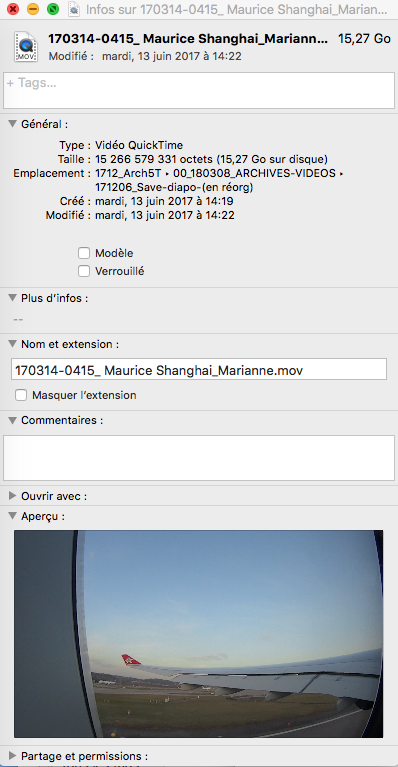 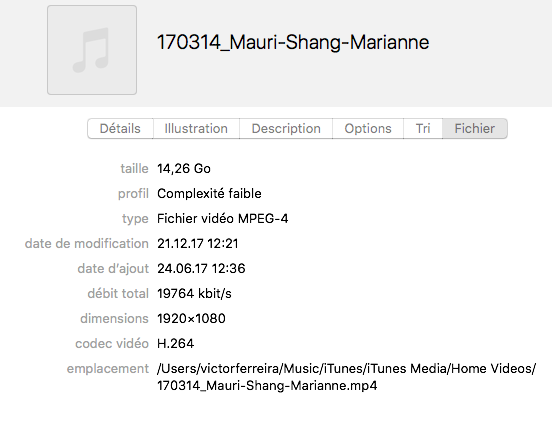 Informations du film tiré sur la Time line                                film original, MPEG-4 sirti de iMovieconverti en format .mov (clé USB pour TV)